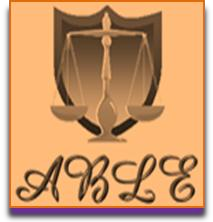 ASSOCIATION OF BSNL LDCE  EXECUTIVES(ABLE)    MEMBERSHIP FORMNAME OF CIRCLE:                     SSA/BRANCH:    DECLARATION	I hereby enroll myself as a primary member of ABLE  and agree to abide by the constitution of ABLE  and also agree to pay /deduct the monthly membership fee  from my salary.                                                                                                                                                                                                             Signature of   MemberDate:  Place: 1Name in Full2Date of Birth3LDCE (If LDCE : write Year), Non-LDCE ( write : No )4Staff Number /HRMS No.5Present Designation6Present Office address & Phone No.7Residential Address with Phone No.8Year Of Recruitment as JTO9SDE vacancy year  as per LDCE /non-LDCE10Mobile No.& Email 